ITI SectorFORMAT –“A”Abstract of works projects physically completed under UT Capex Budget, Loan, Loan, CSS& PMDP during 2021-22(Rs. In lakh) Format – “C”Geo tagged Photographs of the work (JPG Format with details)Sr. No.Source of fundsTotal No. of works Physically completed during 2021-22Total AA cost Total cost of completion/ expenditureCapex Regular28649.50509.05Loan Schemes000CSS000PMDP/Others000Total:28649.50509.05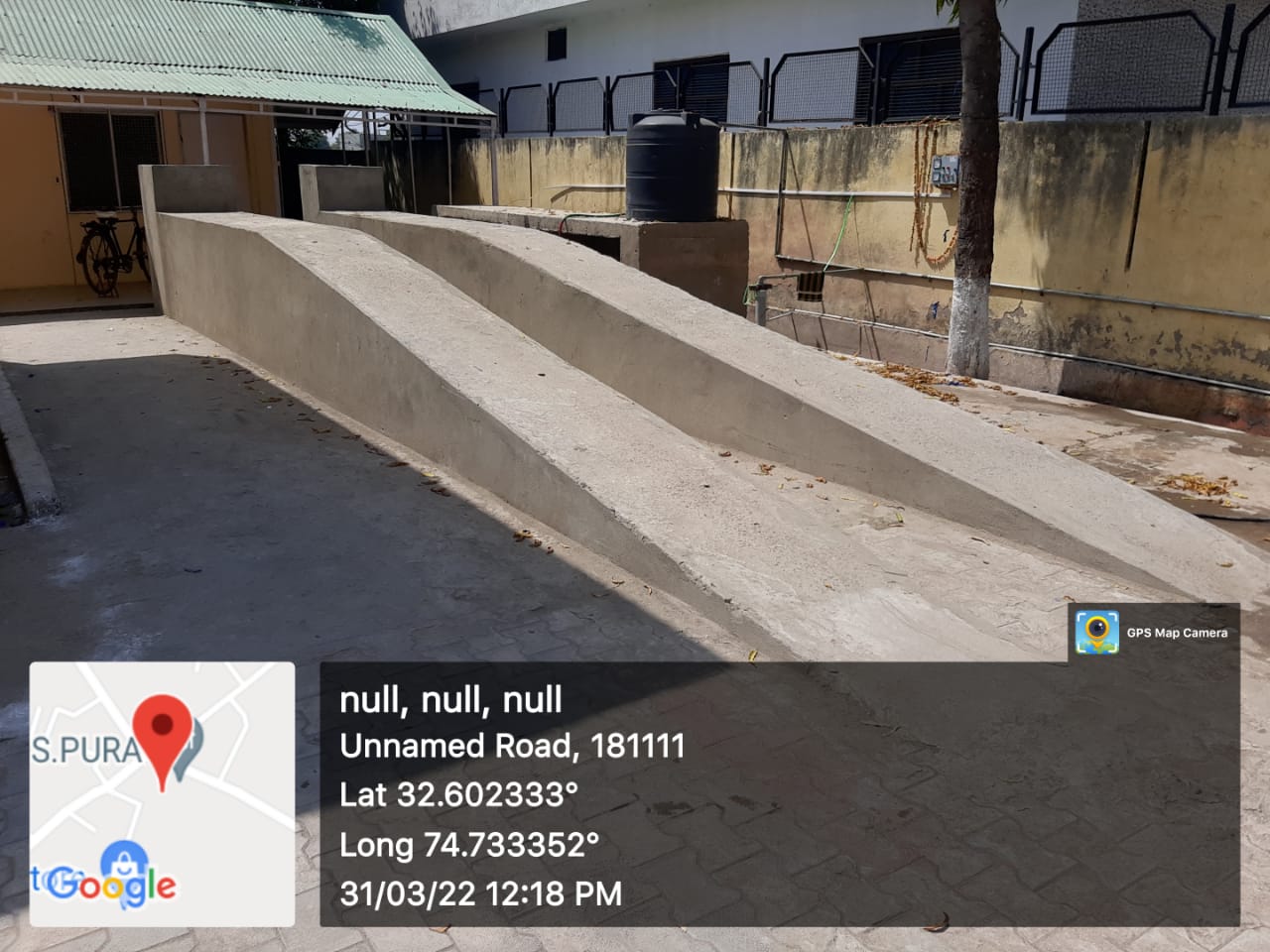 Sr. No.01 Name of the Work with locationConstruction of W/ shop for Motor Mechanic (MMV) / Plumber Trade  & auto mobile service Station at IT R.S.PoraDepartment//OrganisationSkill Development Department (Directorate of Skill Development)Executing AgencyPWD (R&B)Block/DistrictJammuAA Cost (Rs. In lakh)93.30Total cost of completion/ Expdt incurred ending 3/202292.78Date of start (Month/year)Jul-16Date of completion (Month/year)Mar-22No. of beneficiary100 trainees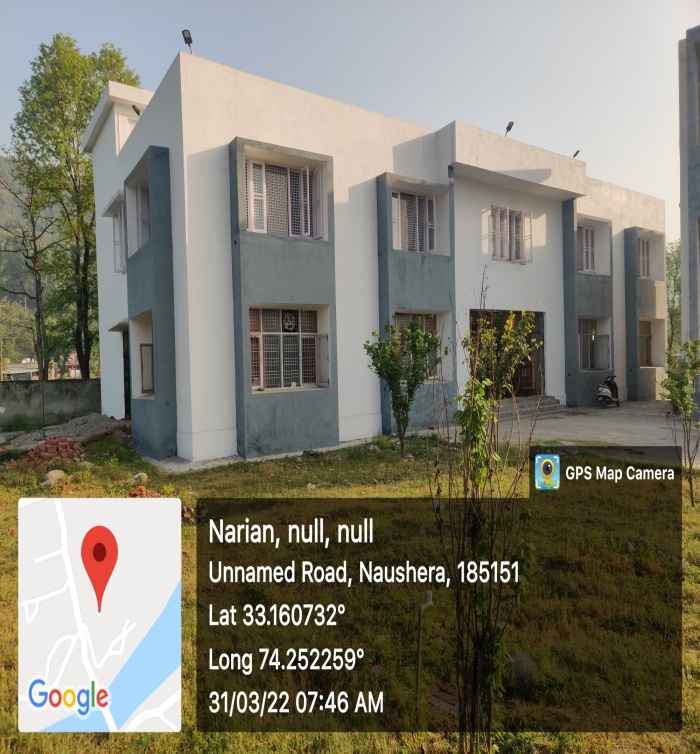 Sr. No.02 Name of the Work with locationConstruction of first floor to ITI building at ITI NowsheraDepartment//OrganisationSkill Development Department (Directorate of Skill Development)Executing AgencyPWD (R&B)Block/DistrictJammuAA Cost (Rs. In lakh)99.90Total cost of completion/ Expdt incurred ending 3/202298.15Date of start (Month/year)Sep-19Date of completion (Month/year)Mar-22No. of beneficiary150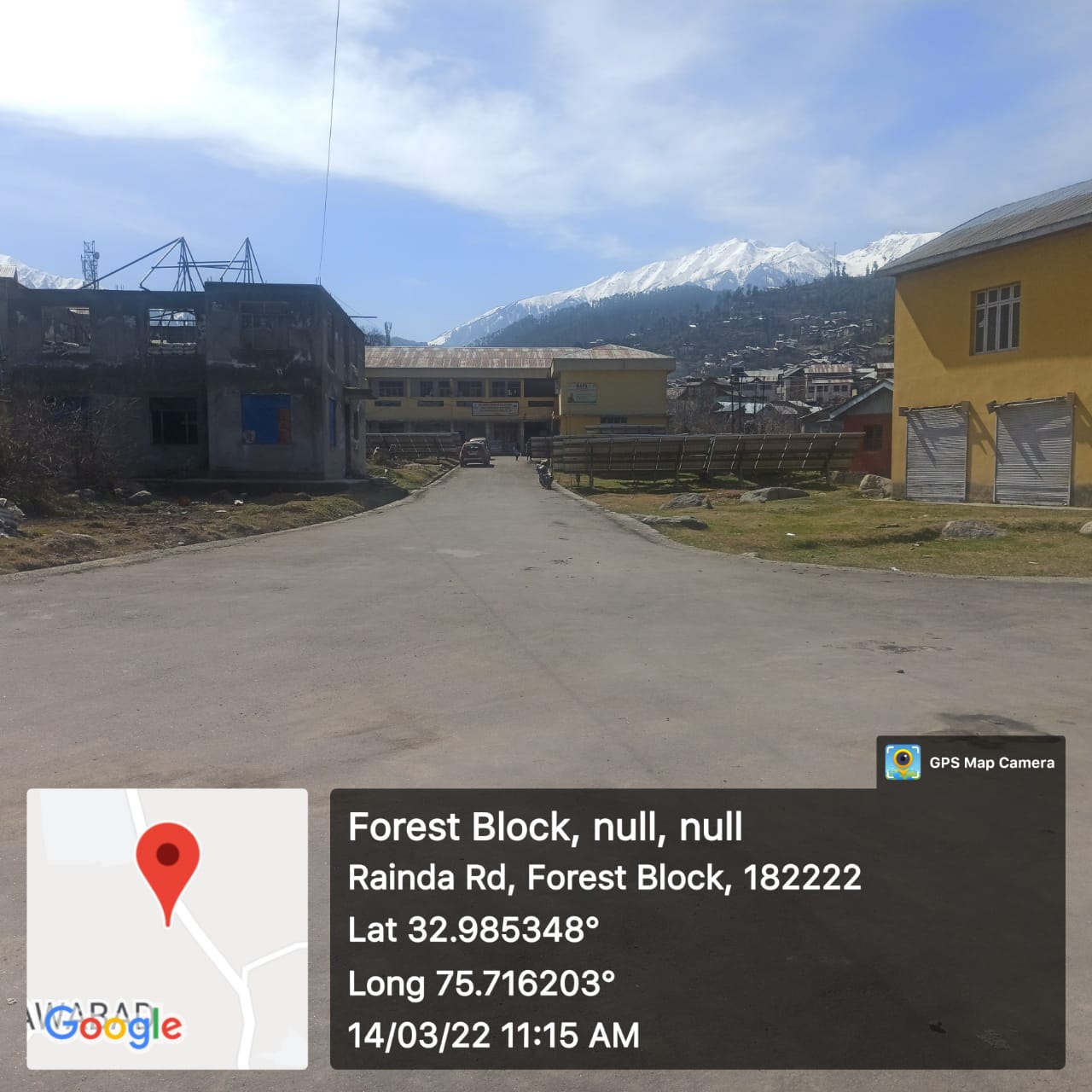 Sr. No.03 Name of the Work with locationConstruction of approach road from Main Gate at ITI BhaderwahDepartment//OrganisationSkill Development Department (Directorate of Skill Development)Executing AgencyPWD (R&B)Block/DistrictDodaAA Cost (Rs. In lakh)15.16Total cost of completion/ Expdt incurred ending 3/202215.00Date of start (Month/year)Mar-20Date of completion (Month/year)Sep-21No. of beneficiary400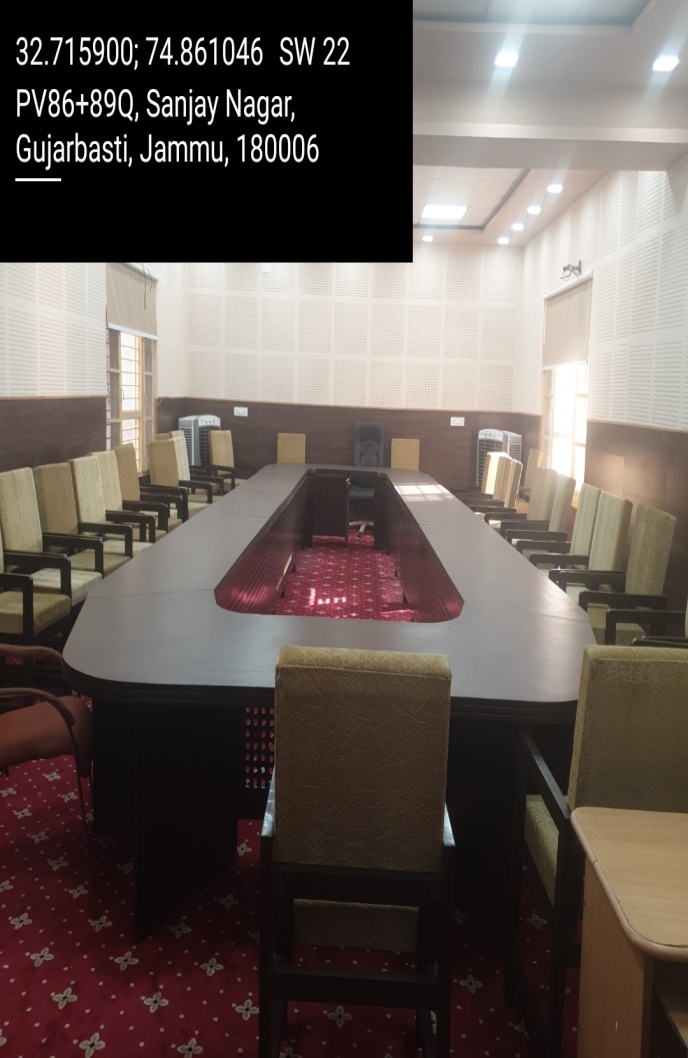 Sr. No.04 Name of the Work with locationEstablishment of Conference Hall at Directorate of Technical Education, JammuDepartment//OrganisationSkill Development Department (Directorate of Skill Development)Executing AgencyJKIBlock/DistrictJammuAA Cost (Rs. In lakh)14.51Total cost of completion/ Expdt incurred ending 3/20226.00Date of start (Month/year)Oct-19Date of completion (Month/year)Dec-21No. of beneficiary50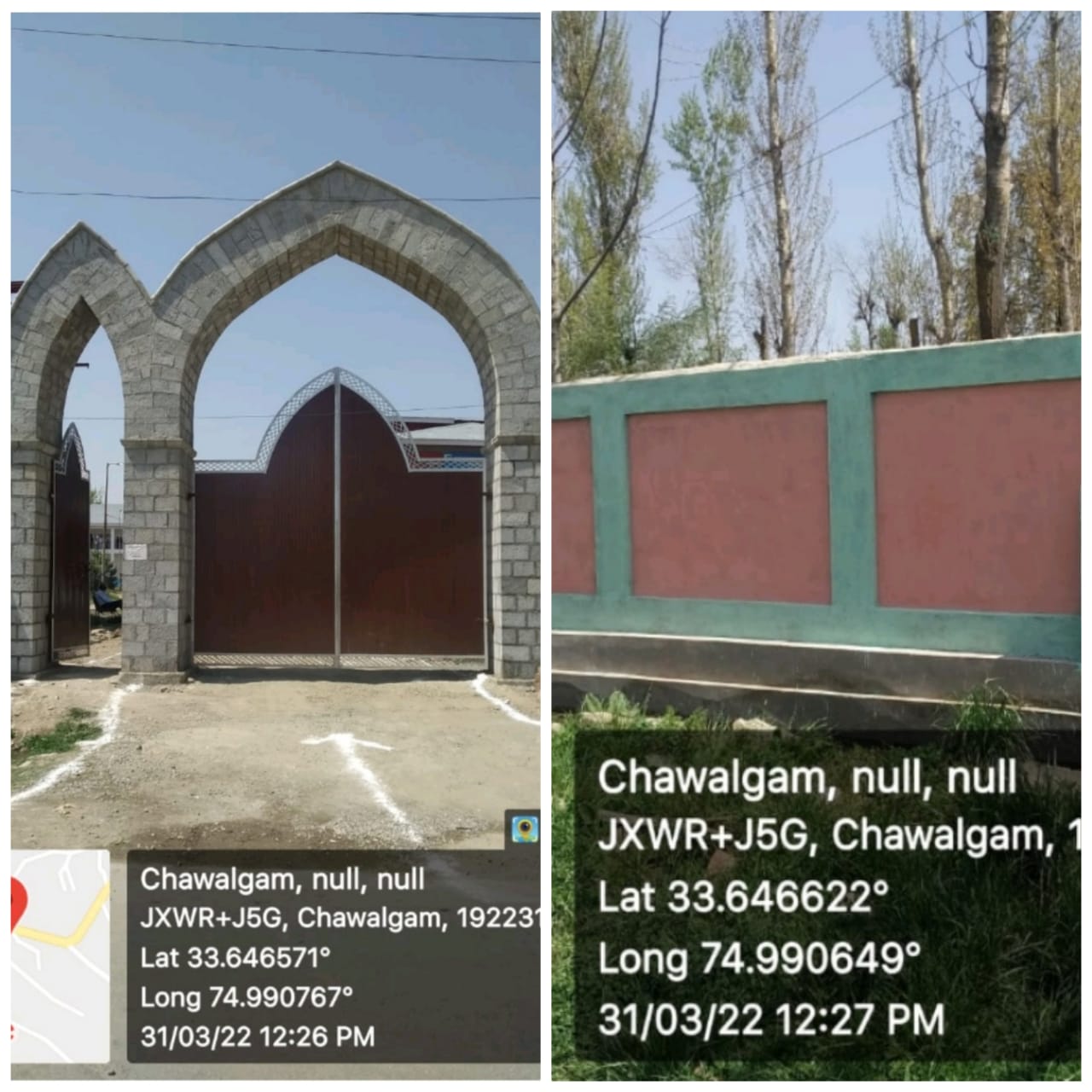 Sr. No.05 Name of the Work with locationConstruction of Boundary Wall and Main Gate of Devry Stones at Govt. ITI KulgamDepartment//OrganisationSkill Development Department (Directorate of Skill Development)Executing AgencyJ&K Housing BoardBlock/DistrictKulgamAA Cost (Rs. In lakh)31.57Total cost of completion/ Expdt incurred ending 3/202231.20Date of start (Month/year)Jun-20Date of completion (Month/year)Mar-22No. of beneficiary400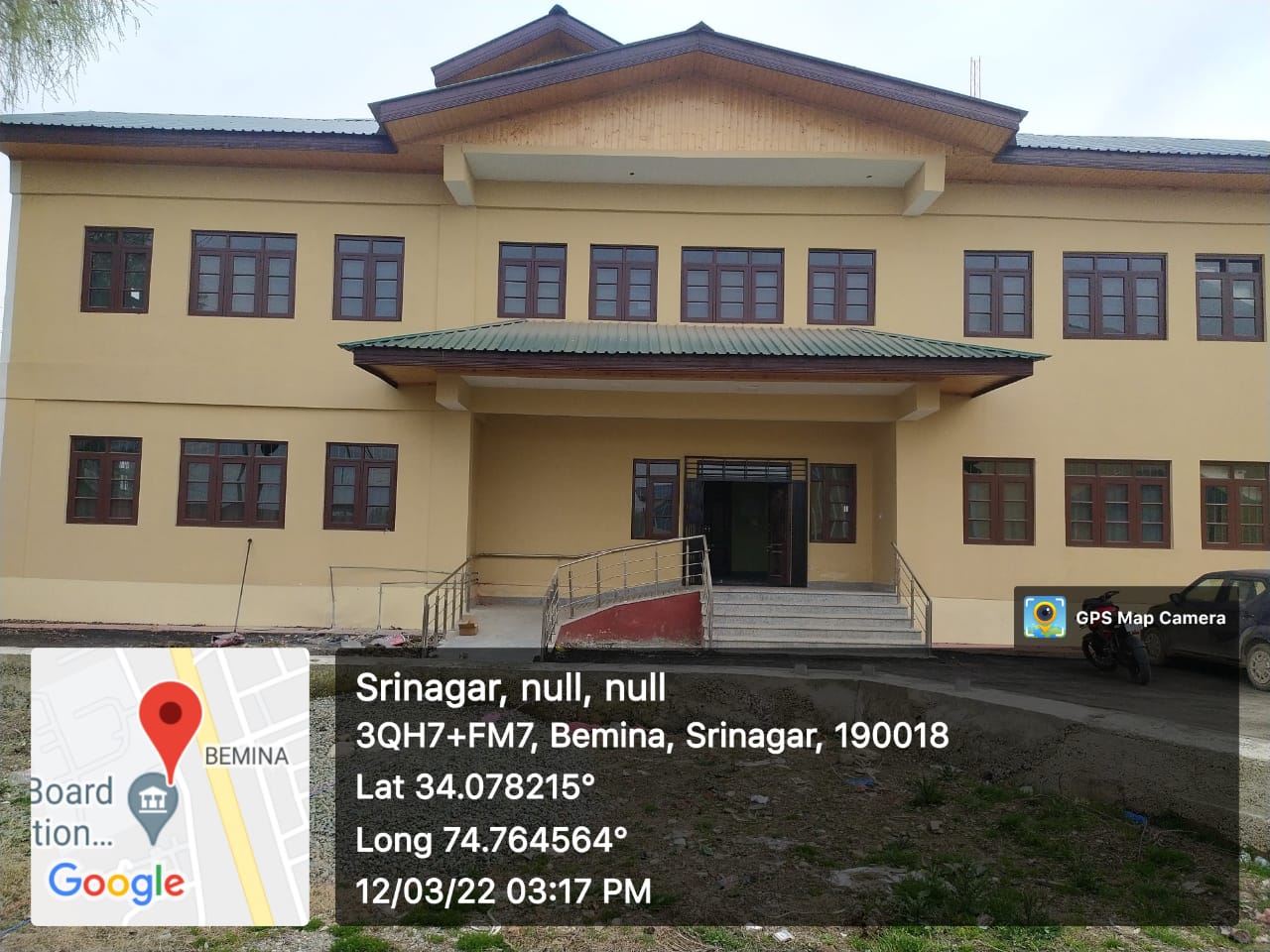 Sr. No.06 Name of the Work with locationConstruction of workshop  block at Women ITI, Phase-II  BeminaDepartment//OrganisationSkill Development Department (Directorate of Skill Development)Executing AgencyPWD(R&B)Block/DistrictSrinagarAA Cost (Rs. In lakh)82.58Total cost of completion/ Expdt incurred ending 3/202266.90Date of start (Month/year)Jul-20Date of completion (Month/year)Jun-21No. of beneficiary275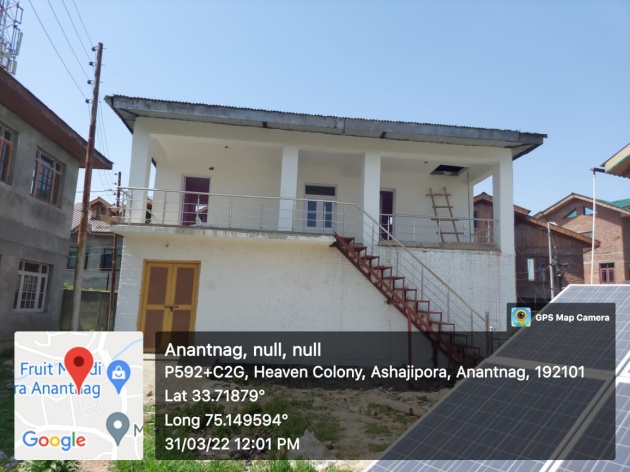 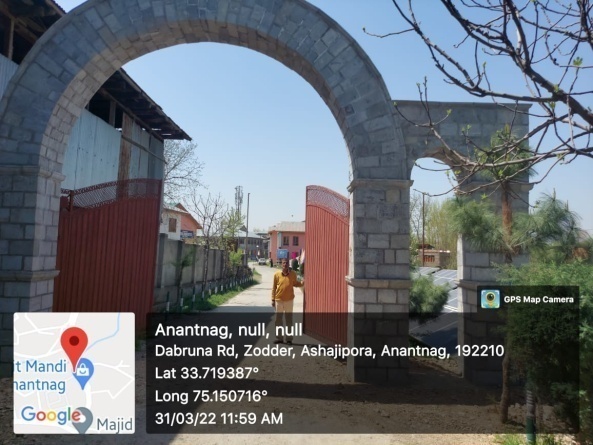 Sr. No.07 Name of the Work with locationConstruction of Chowkidar Qtrs and Main gate with Devri Stones at Govt ITI AnantnagDepartment//OrganisationSkill Development Department (Directorate of Skill Development)Executing AgencyPWD(R&B)Block/DistrictAnantnagAA Cost (Rs. In lakh)23.91Total cost of completion/ Expdt incurred ending 3/202217.00Date of start (Month/year)Sep-21Date of completion (Month/year)Mar-22No. of beneficiary800 trainees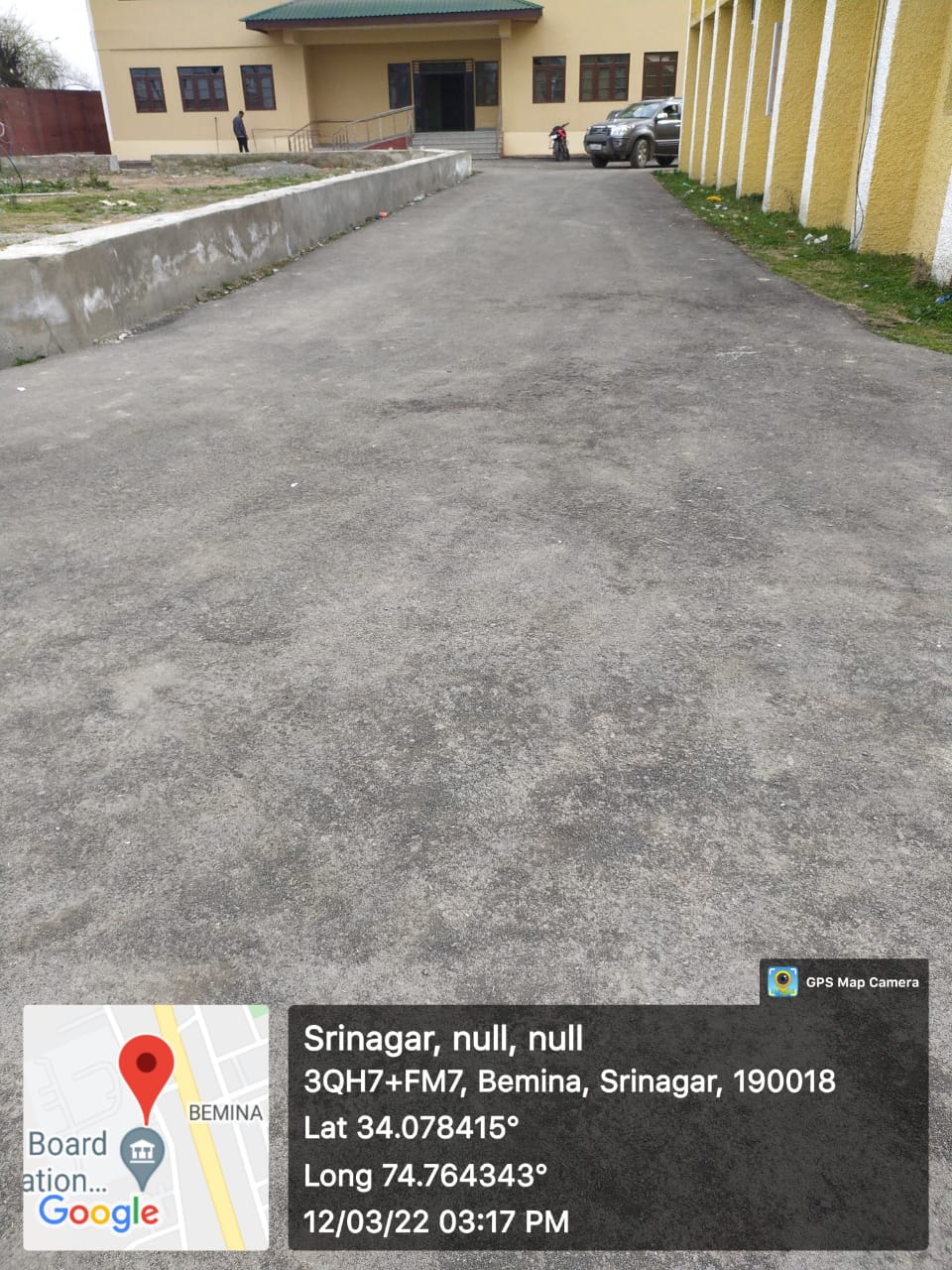 Sr. No.08 Name of the Work with locationMacdamization of Internal Roads at Women ITI BeminaDepartment//OrganisationSkill Development Department (Directorate of Skill Development)Executing AgencyPWD(R&B)Block/DistrictSrinagarAA Cost (Rs. In lakh)10.52Total cost of completion/ Expdt incurred ending 3/20227.80Date of start (Month/year)May-21Date of completion (Month/year)Aug-21No. of beneficiary300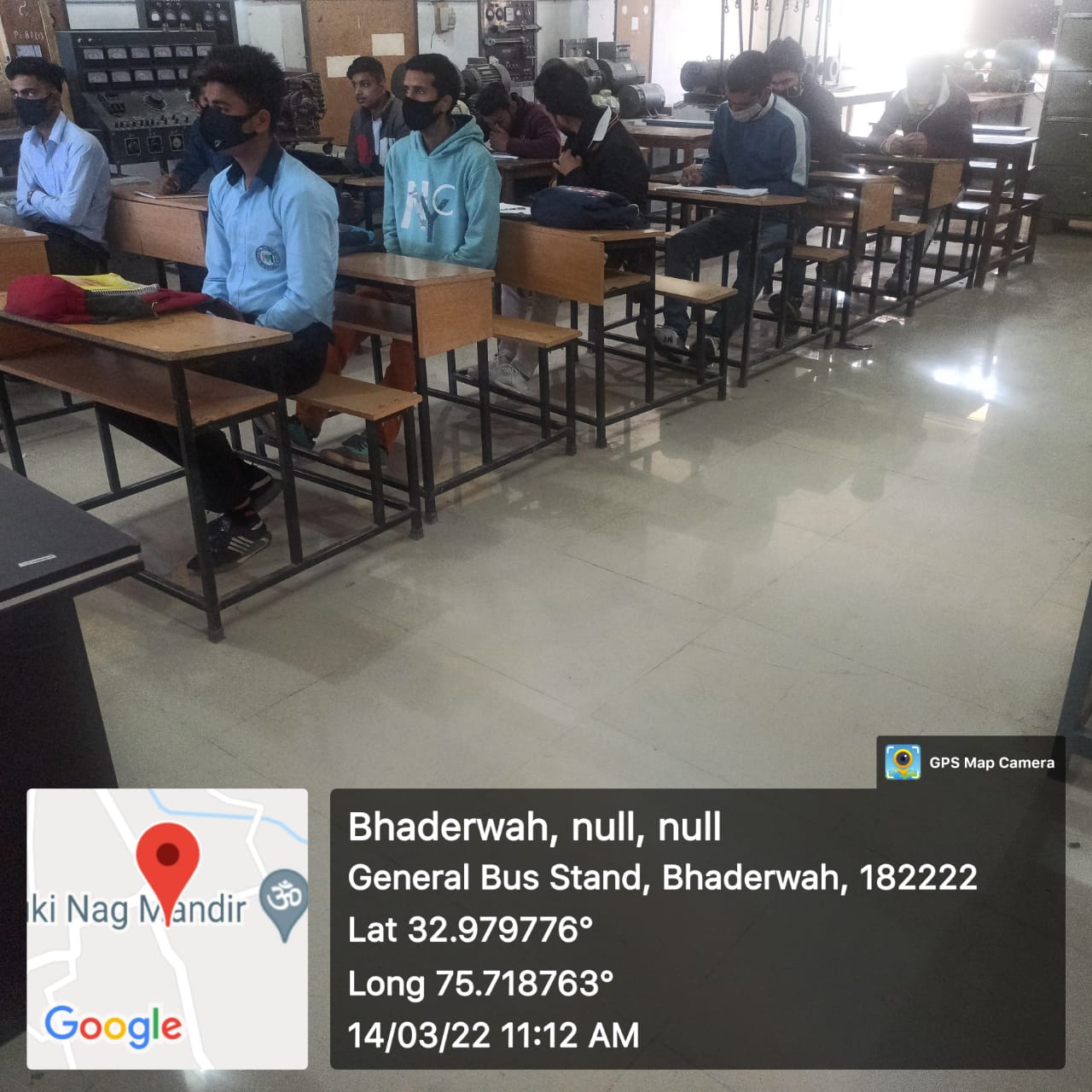 Sr. No.09 Name of the Work with locationLaying of tiles in various trades Buildings  at ITI BhaderwahDepartment//OrganisationSkill Development Department (Directorate of Skill Development)Executing AgencyPWD(R&B)Block/DistrictDodaAA Cost (Rs. In lakh)12.00Total cost of completion/ Expdt incurred ending 3/20226.59Date of start (Month/year)Jun-21Date of completion (Month/year)Aug-21No. of beneficiary250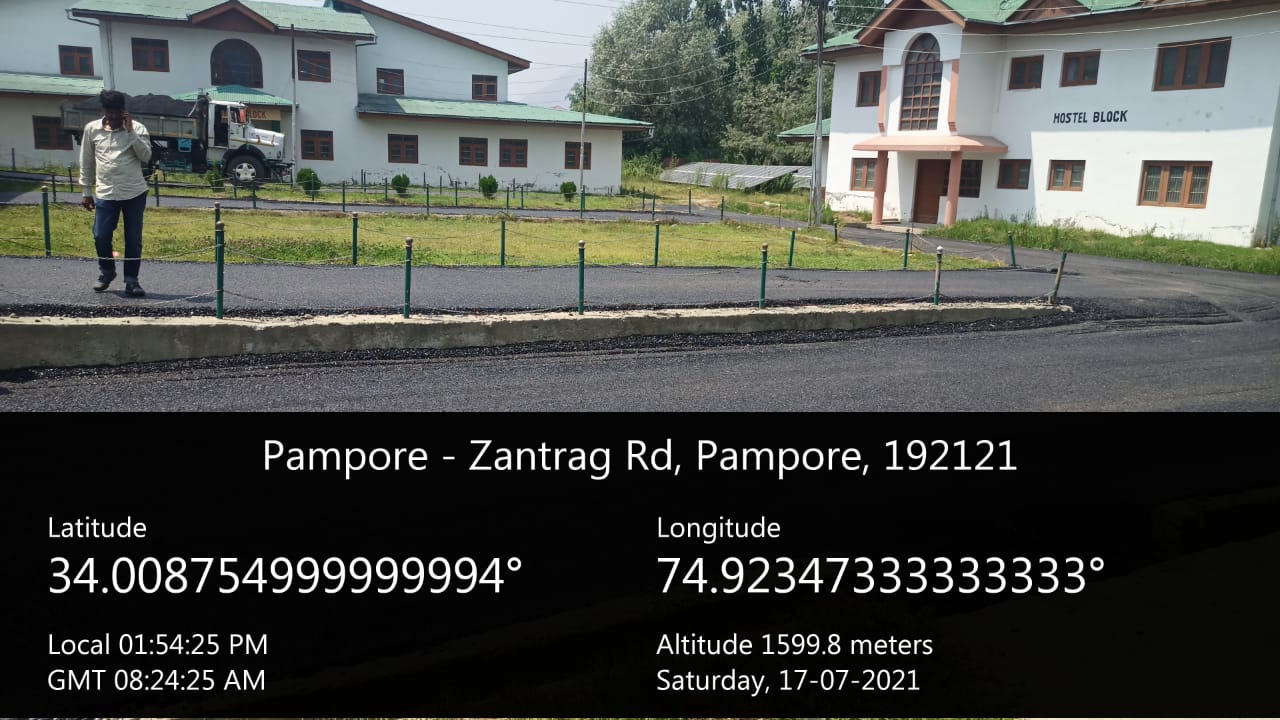 Sr. No.10 Name of the Work with locationMacdamisation of interior roads at Govt. ITI PamporeDepartment//OrganisationSkill Development Department (Directorate of Skill Development)Executing AgencyPWD(R&B)Block/DistrictPulwamaAA Cost (Rs. In lakh)20.00Total cost of completion/ Expdt incurred ending 3/202212.79Date of start (Month/year)Jun-21Date of completion (Month/year)Oct-21No. of beneficiary300Sr. No.11 Name of the Work with locationConstruction of workshop block at Women ITI Bemina ( Phase III)Department//OrganisationSkill Development Department (Directorate of Skill Development)Executing AgencyPWD(R&B)Block/DistrictSrinagarAA Cost (Rs. In lakh)89.62Total cost of completion/ Expdt incurred ending 3/202260.00Date of start (Month/year)Jun-21Date of completion (Month/year)Mar-22No. of beneficiary275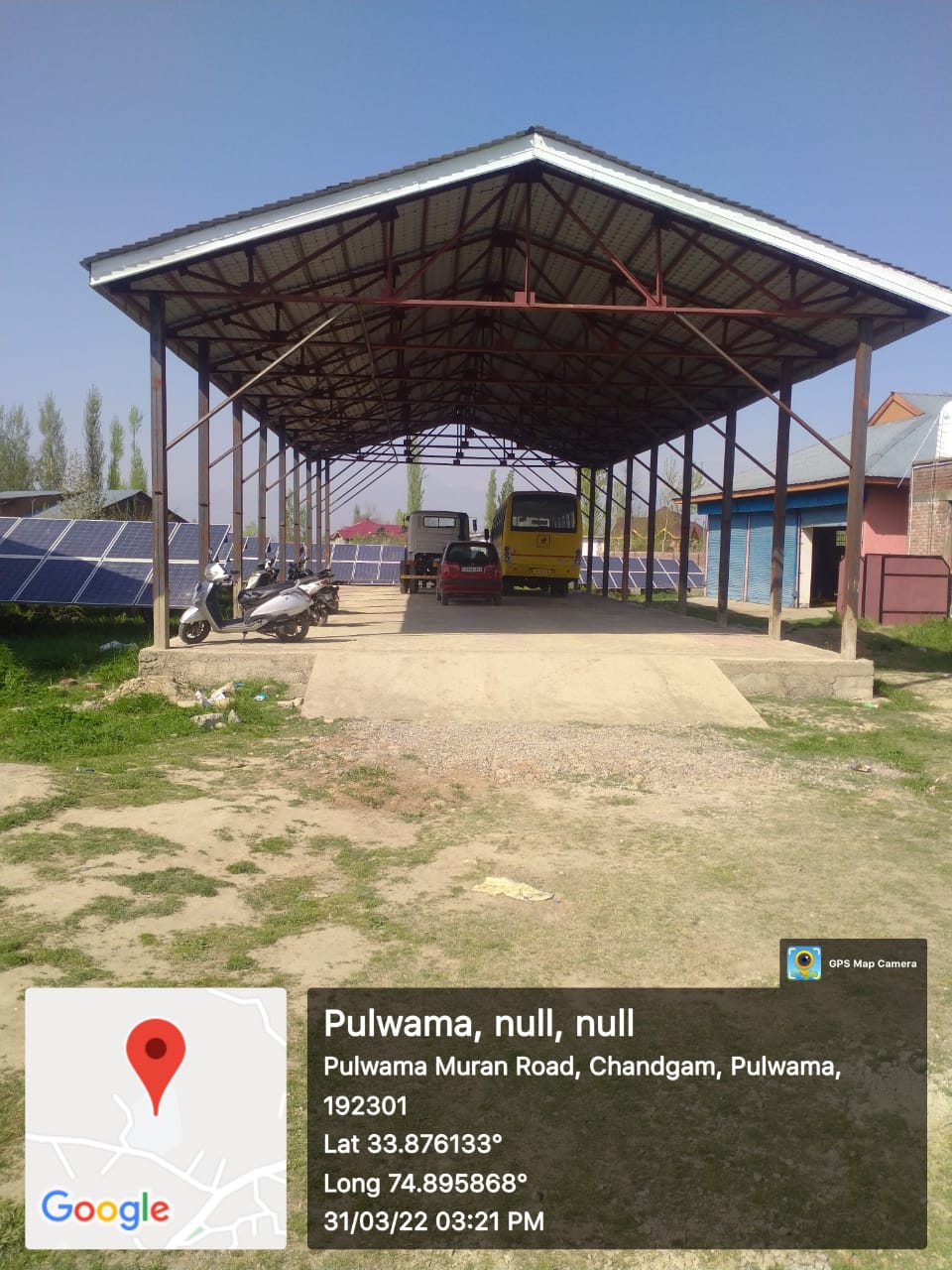 Sr. No.12 Name of the Work with locationconstruction of Garage and development of  parking area at ITI PulwamaDepartment//OrganisationSkill Development Department (Directorate of Skill Development)Executing AgencyPWD(R&B)Block/DistrictPulwamaAA Cost (Rs. In lakhs)27.42Total cost of completion/ Expdt incurred ending 3/202215.00Date of start (Month/year)Jul-21Date of completion (Month/year)Dec-21No. of beneficiary300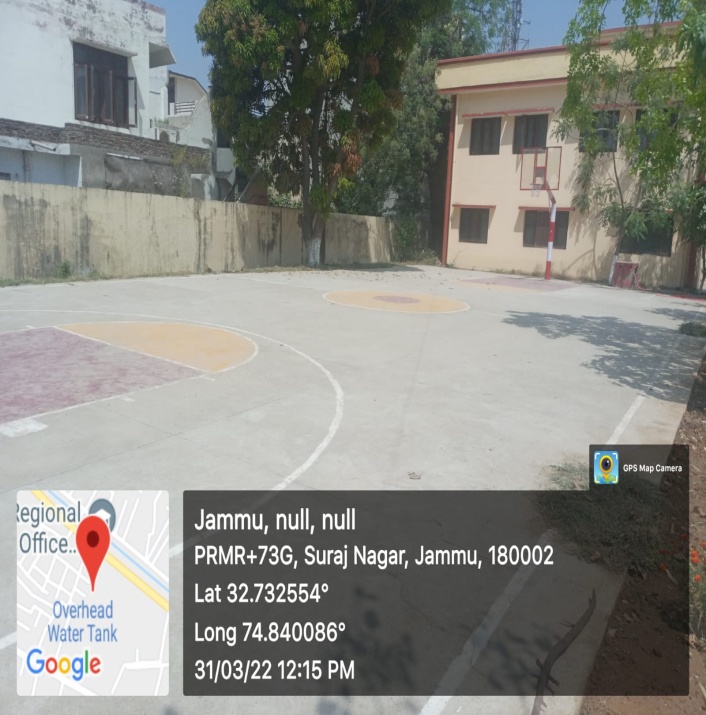 Sr. No.13 Name of the Work with locationEstablishment of Basket ball court at Women ITI JammuDepartment//OrganisationSkill Development Department (Directorate of Skill Development)Executing AgencyPWD(R&B)Block/DistrictJammuAA Cost (Rs. In lakh)10.00Total cost of completion/ Expdt incurred ending 3/20225.00Date of start (Month/year)Aug-21Date of completion (Month/year)Dec-21No. of beneficiary164 trainees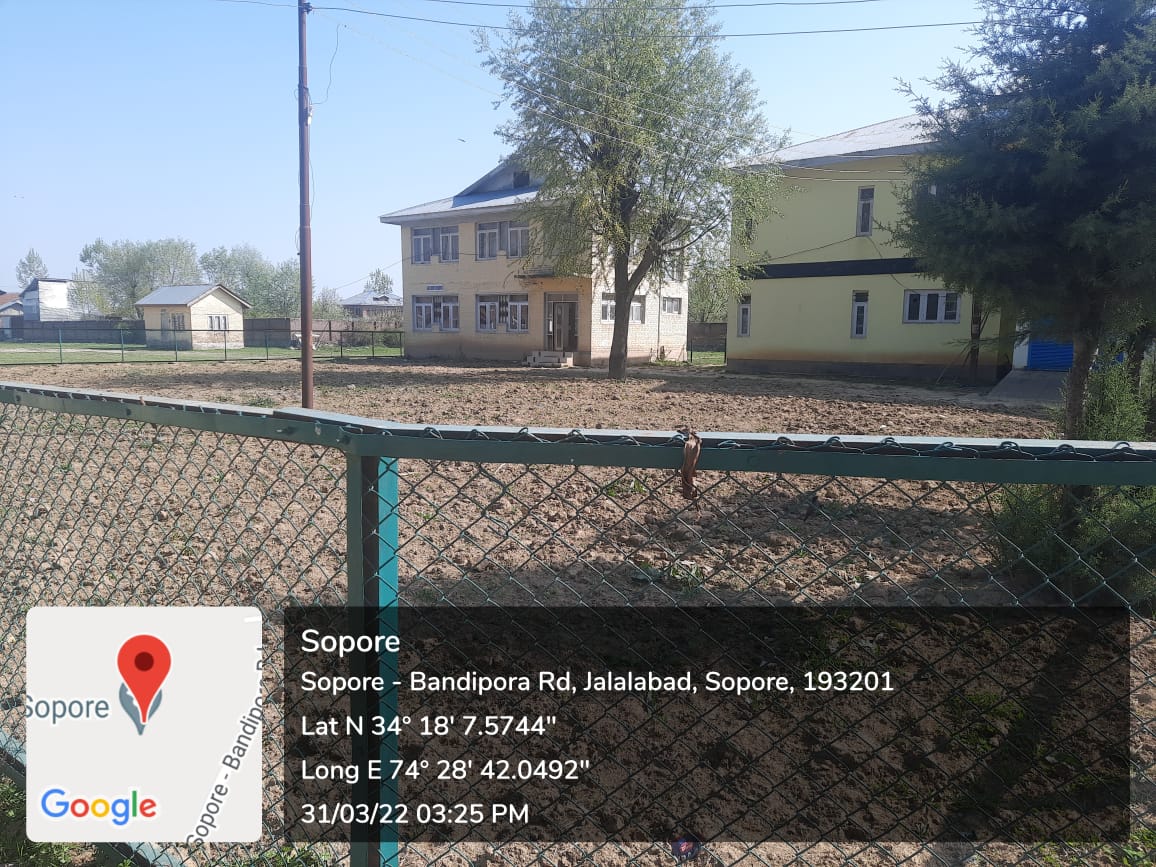 Sr. No.14 Name of the Work with locationLandscape development of ITI Sopore. Construction of fencing around park proposed in front of administration and women's buildingDepartment//OrganisationSkill Development Department (Directorate of Skill Development)Executing AgencyPWD(R&B)Block/DistrictBaramullaAA Cost (Rs. In lakh)3.19Total cost of completion/ Expdt incurred ending 3/20223.05Date of start (Month/year)Dec-20Date of completion (Month/year)Mar-22No. of beneficiary300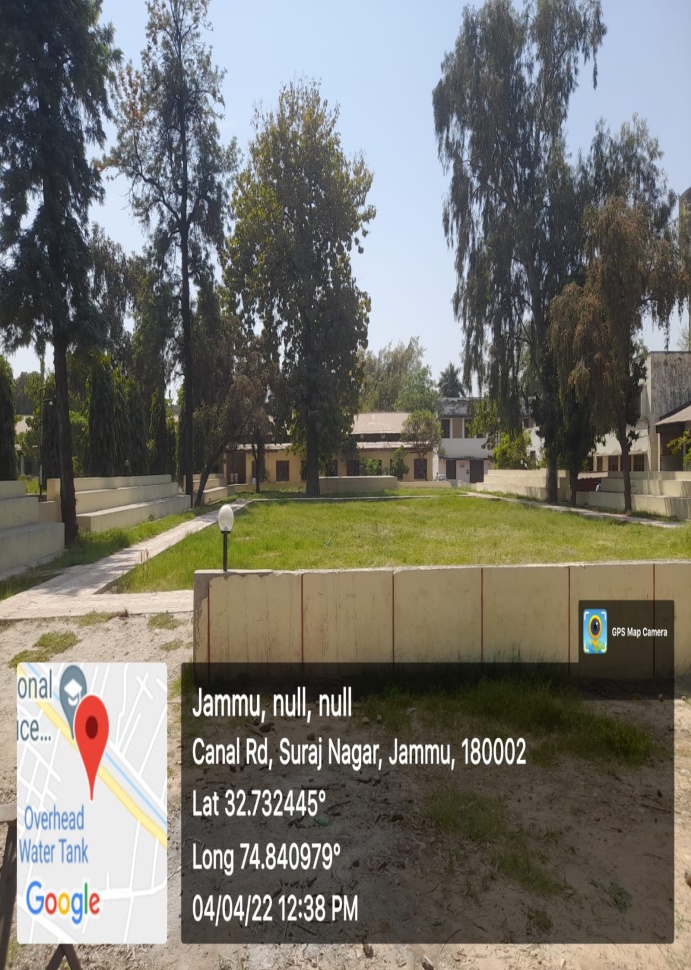 Sr. No.15 Name of the Work with locationDevelopment & Up-gradation of parking area at ITI JammuDepartment//OrganisationSkill Development Department (Directorate of Skill Development)Executing AgencyPWD(R&B)Block/DistrictJammuAA Cost (Rs. In lakh)10.92Total cost of completion/ Expdt incurred ending 3/202210.05Date of start (Month/year)Jul-20Date of completion (Month/year)Mar-22No. of beneficiary900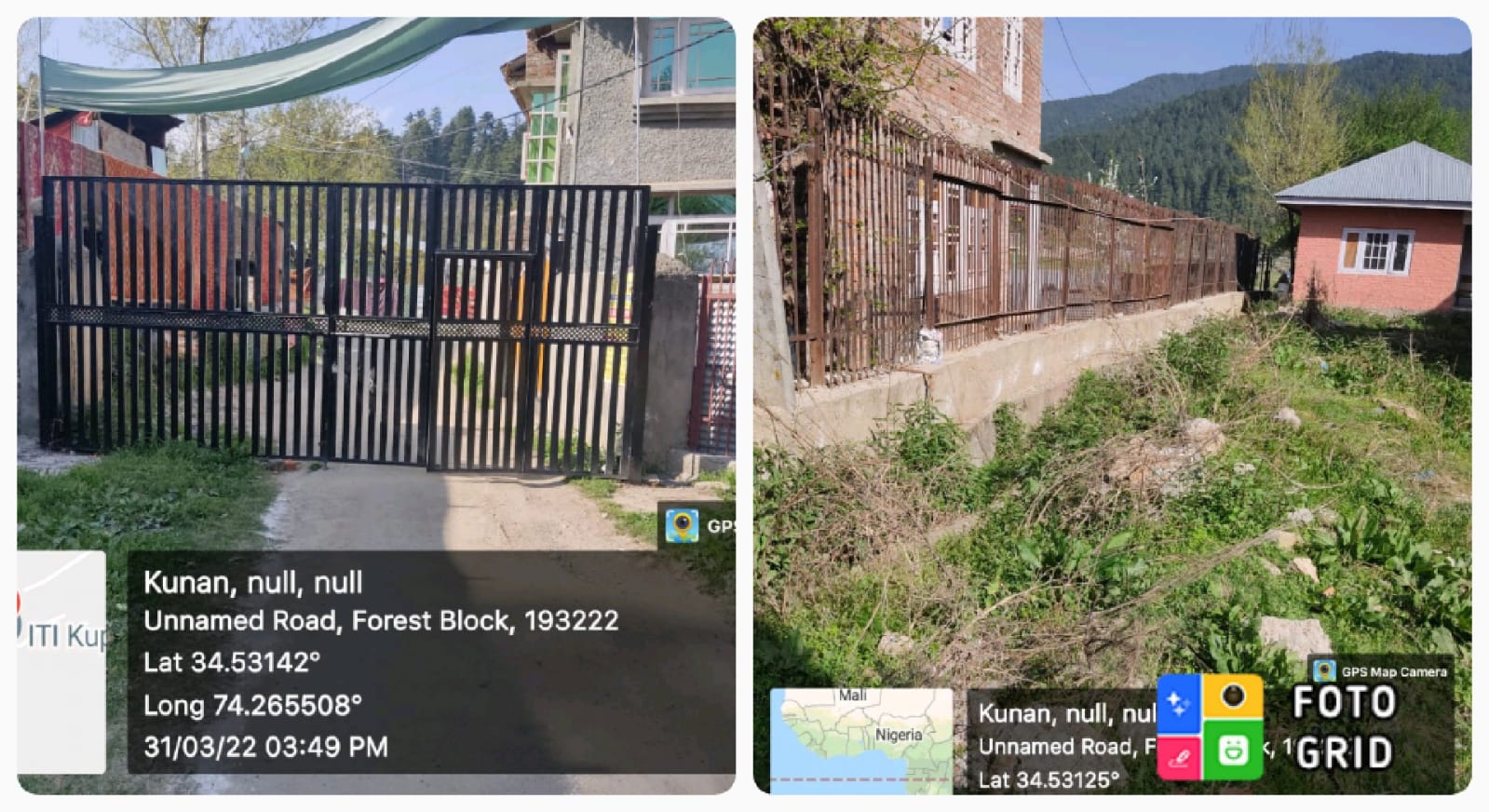 Sr. No.16 Name of the Work with locationRepair of protection wall & Iron fencing grill at ITI KupwaraDepartment//OrganisationSkill Development Department (Directorate of Skill Development)Executing AgencyPWD(R&B)Block/DistrictKupwaraAA Cost (Rs. In lakh)6.15Total cost of completion/ Expdt incurred ending 3/20224.95Date of start (Month/year)Aug-20Date of completion (Month/year)Dec-21No. of beneficiary250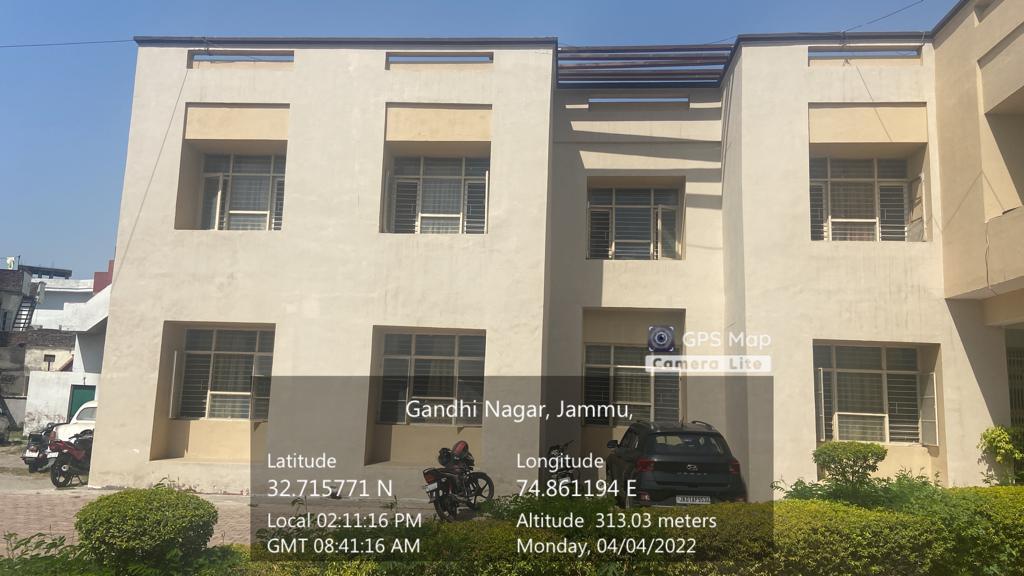 Sr. No.17 Name of the Work with locationWhite Washing / Face lifting  of DSD office at Bikram Chowk JammuDepartment//OrganisationSkill Development Department (Directorate of Skill Development)Executing AgencyPWD(R&B)Block/DistrictJammuAA Cost (Rs. In lakh)2.00Total cost of completion/ Expdt incurred ending 3/20220.97Date of start (Month/year)Oct-20Date of completion (Month/year)Jun-21No. of beneficiary50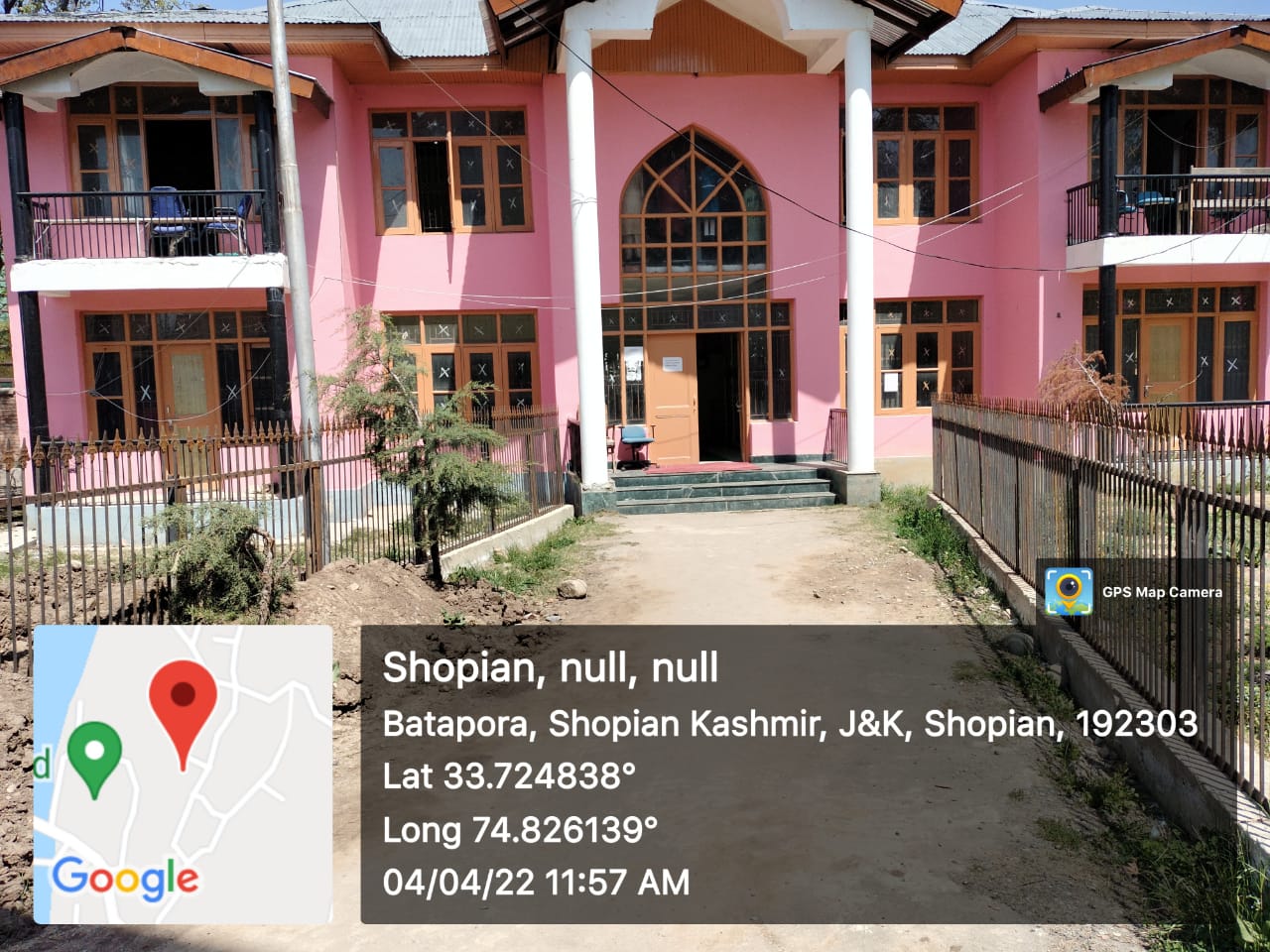 Sr. No.18 Name of the Work with locationRenovation of Hostel Block at ITI building, ShopianDepartment//OrganisationSkill Development Department (Directorate of Skill Development)Executing AgencyPWD(R&B)Block/DistrictShopianAA Cost (Rs. In lakh)8.95Total cost of completion/ Expdt incurred ending 3/20226.73Date of start (Month/year)Jun-21Date of completion (Month/year)Feb-22No. of beneficiary200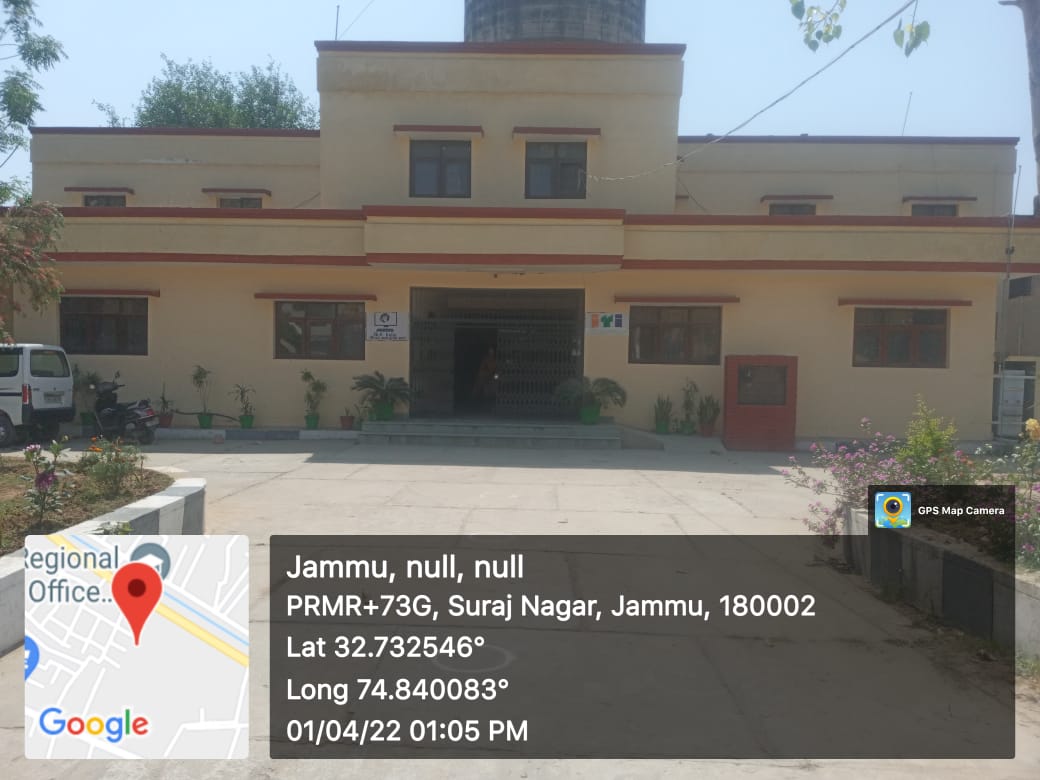 Sr. No.19 Name of the Work with locationFace lfting of Adm Block  & Workshop block at Women ITI JammuDepartment//OrganisationSkill Development Department (Directorate of Skill Development)Executing AgencyPWD(R&B)Block/DistrictJammuAA Cost (Rs. In lakh)11.92Total cost of completion/ Expdt incurred ending 3/20227.42Date of start (Month/year)Oct-20Date of completion (Month/year)Jan-22No. of beneficiary220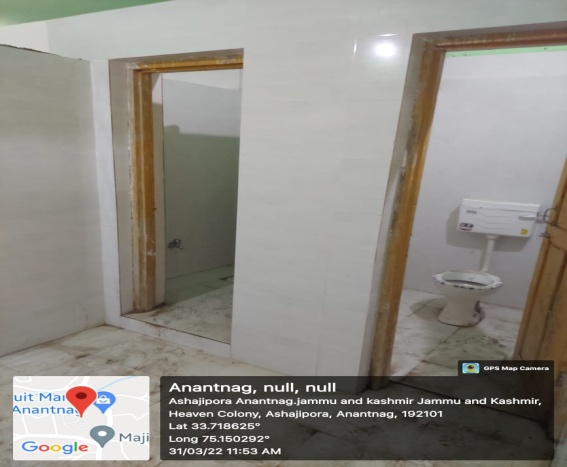 Sr. No.20 Name of the Work with locationRenovation & Construction of Bathrooms (including 1st floor of main block) at ITI AnantnagDepartment//OrganisationSkill Development Department (Directorate of Skill Development)Executing AgencyPWD(R&B)Block/DistrictAnantnagAA Cost (Rs. In lakh)10.63Total cost of completion/ Expdt incurred ending 3/20226.57Date of start (Month/year)Sep-21Date of completion (Month/year)Mar-22No. of beneficiary800 trainees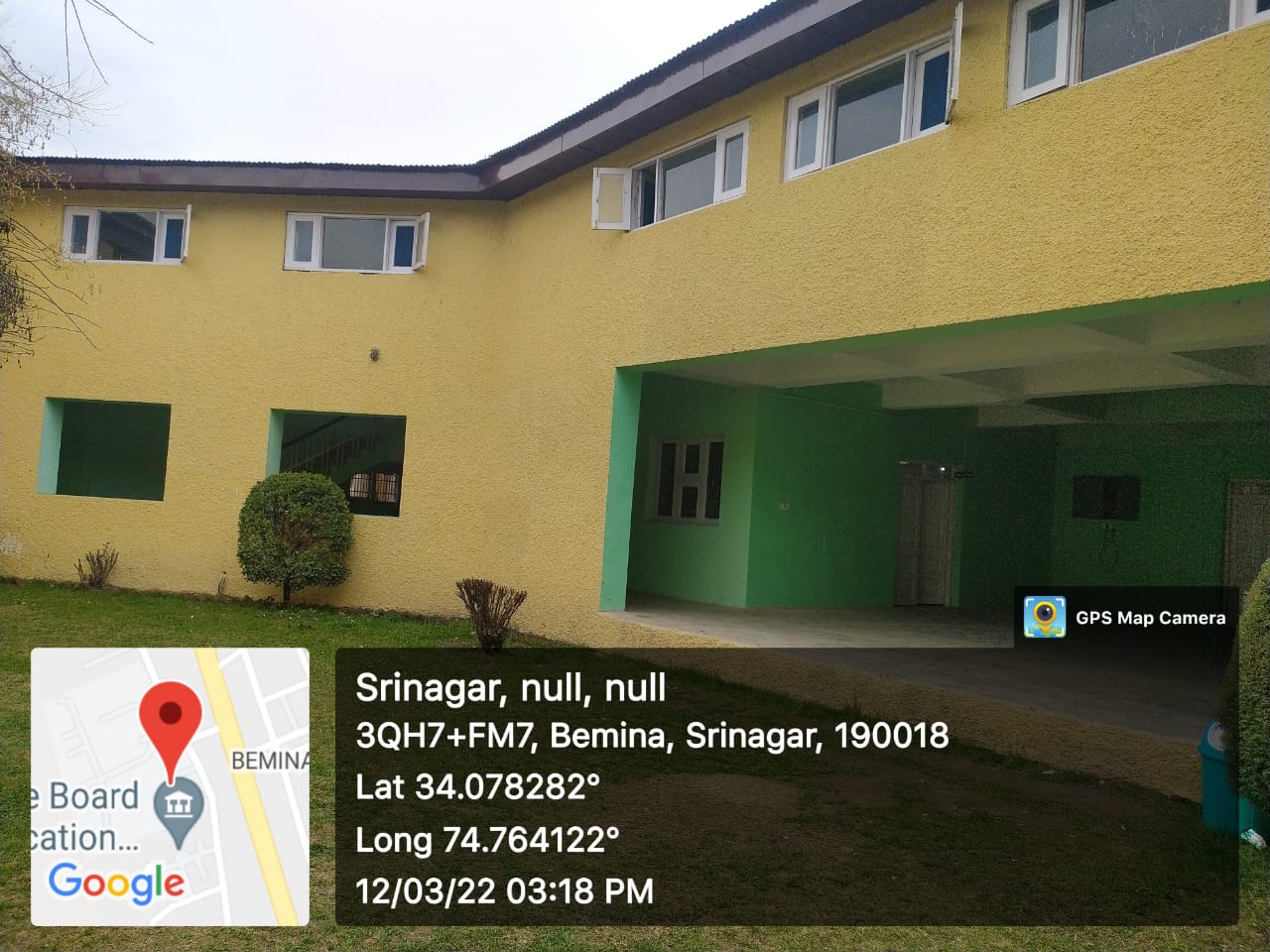 Sr. No.21 Name of the Work with locationRenovation of Ceiling of Stenography Trade & Internal face lifting of Workshops at Women ITI Bemina, SrinagarDepartment/OrganisationSkill Development Department (Directorate of Skill Development)Executing AgencyPWD(R&B)Block/DistrictSrinagarAA Cost (Rs. In lakh)12.33Total cost of completion/ Expdt incurred ending 3/20226.30Date of start (Month/year)Jun-21Date of completion (Month/year)Mar-22No. of beneficiary300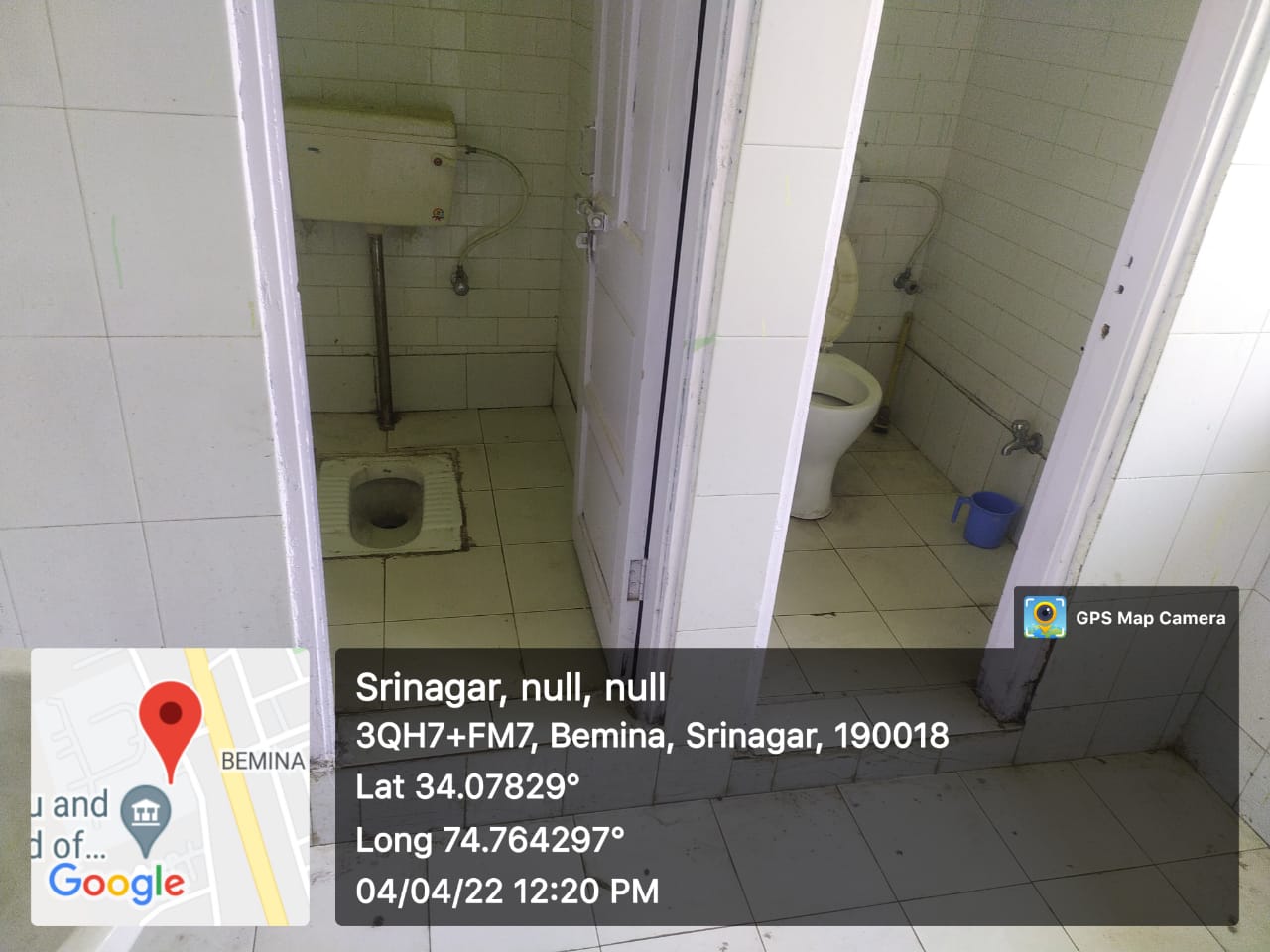 Sr. No.22 Name of the Work with locationRenovation of Washroom & repair/restoration of Sanitary Disposal System at Women ITI Bemina Department//OrganisationSkill Development Department (Directorate of Skill Development)Executing AgencyPWD(R&B)Block/DistrictSrinagarAA Cost (Rs. In lakh)8.18Total cost of completion/ Expdt incurred ending 3/20223.58Date of start (Month/year)Jun-21Date of completion (Month/year)Mar-22No. of beneficiary300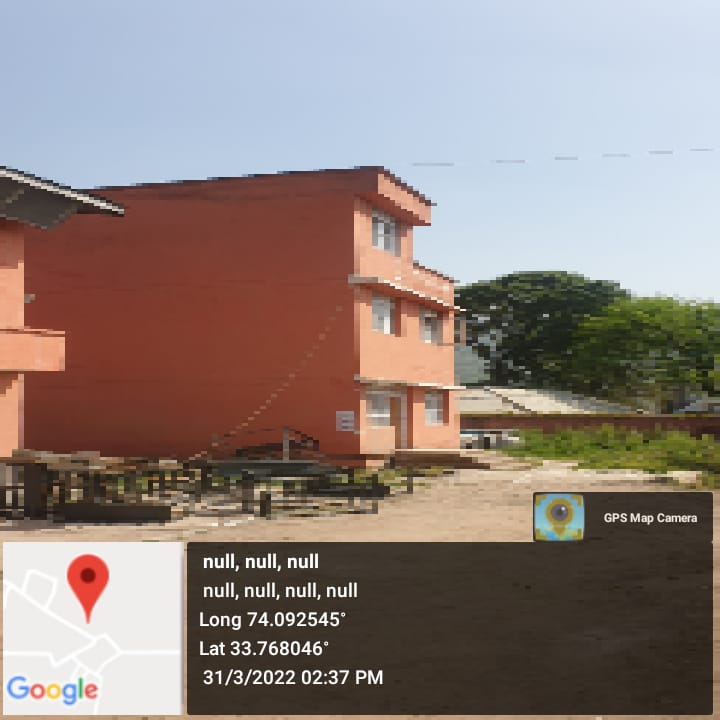 Sr. No.23 Name of the Work with locationRepair / Renovation of ITI complex PoonchDepartment//OrganisationSkill Development Department (Directorate of Skill Development)Executing AgencyPWD(R&B)Block/DistrictPoonchAA Cost (Rs. In lakh)11.27Total cost of completion/ Expdt incurred ending 3/20227.42Date of start (Month/year)Jun-21Date of completion (Month/year)Mar-22No. of beneficiary400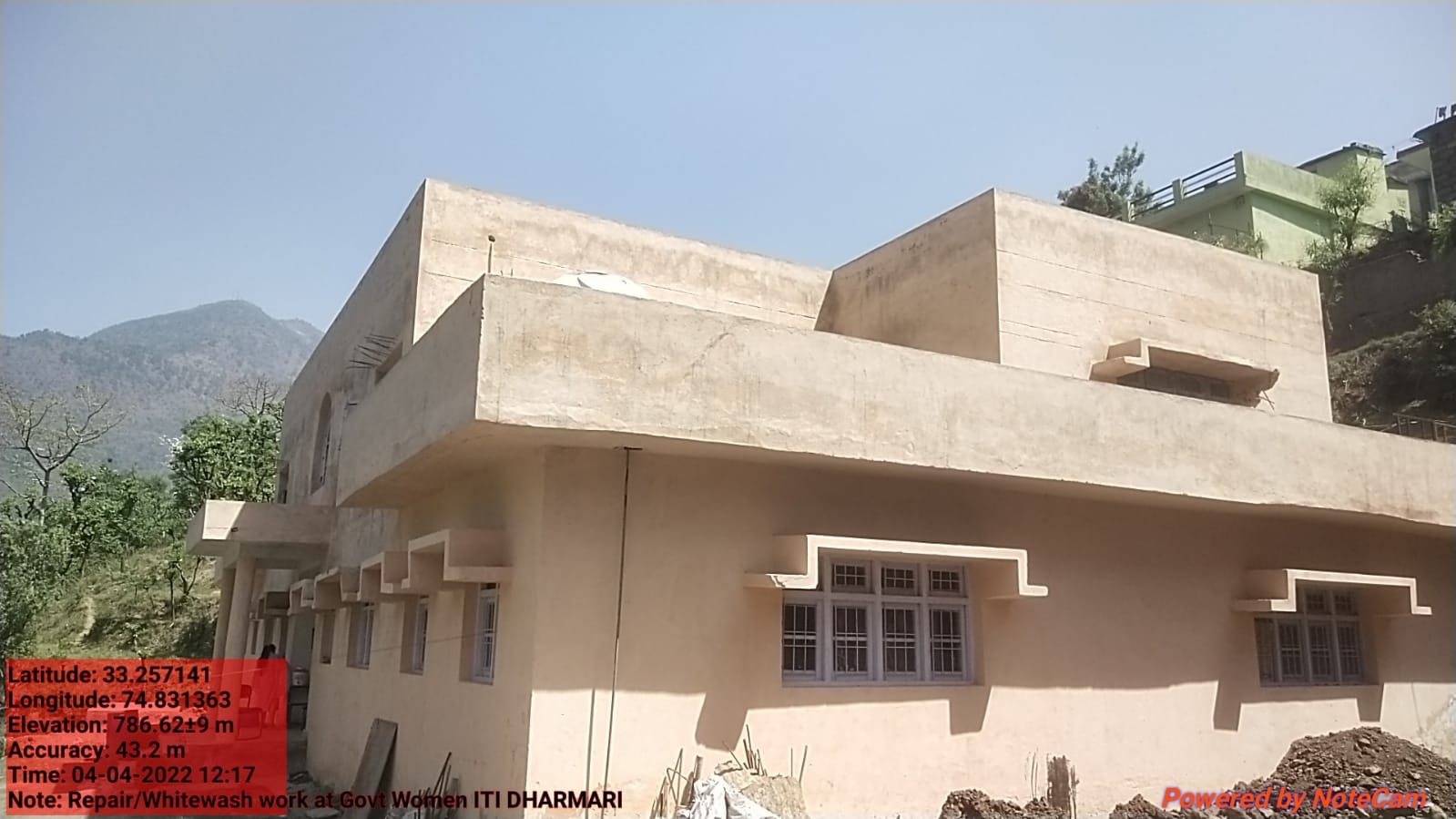 Sr. No.24 Name of the Work with locationRepair/Whitewash of ITI DharmariDepartment//OrganisationSkill Development Department (Directorate of Skill Development)Executing AgencyPWD(R&B)Block/DistrictReasiAA Cost (Rs. In lakh)1.61Total cost of completion/ Expdt incurred ending 3/20221.16Date of start (Month/year)Oct-21Date of completion (Month/year)Mar-22No. of beneficiary150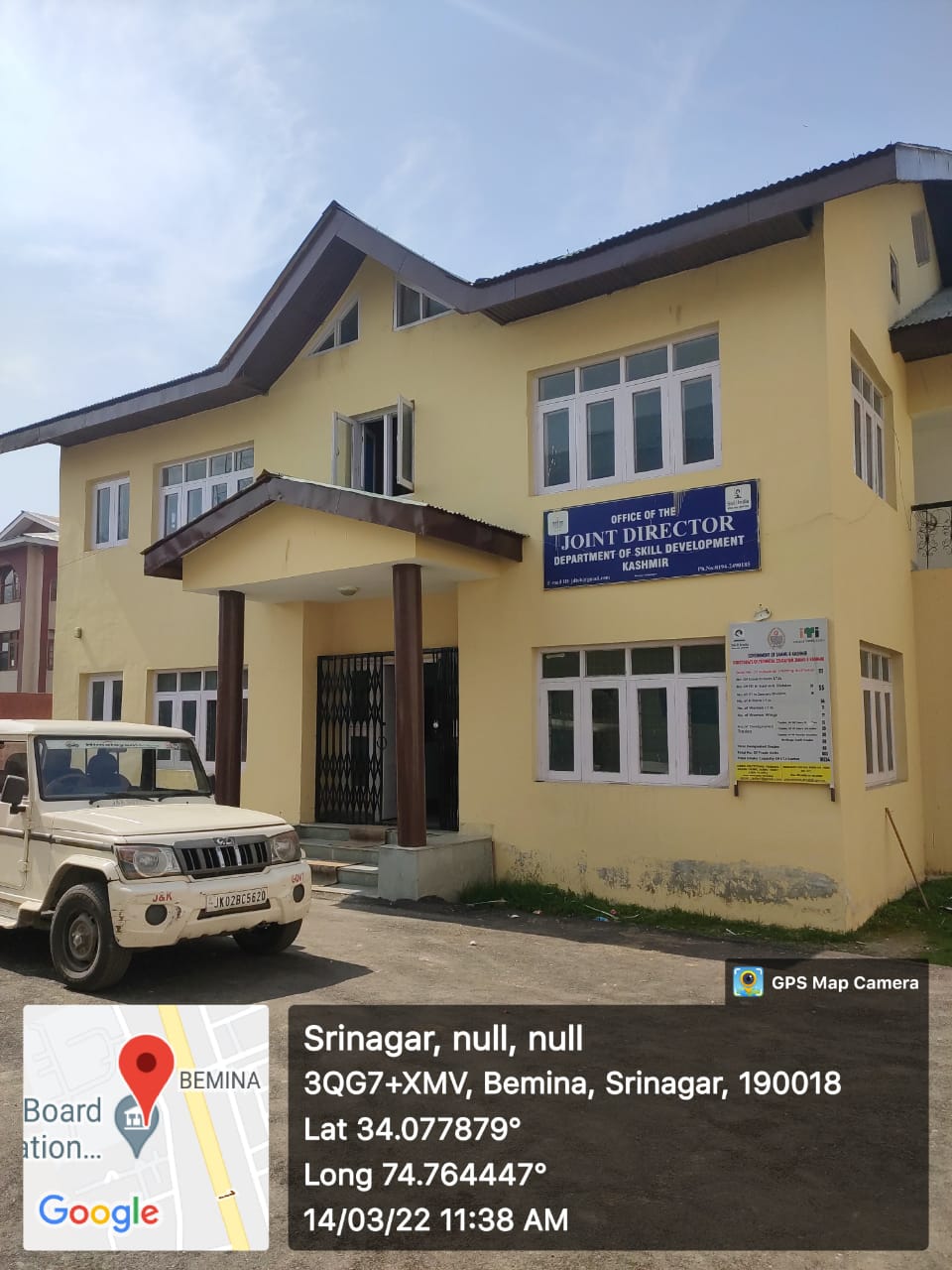 Sr. No.25 Name of the Work with locationRepair/Renovation of Office of Joint Director, Skill Development Kashmir, BeminaDepartment//OrganisationSkill Development Department (Directorate of Skill Development)Executing AgencyPWD(R&B)Block/DistrictSrinagarAA Cost (Rs. In lakh)4.84Total cost of completion/ Expdt incurred ending 3/20222.34Date of start (Month/year)Oct-21Date of completion (Month/year)Jan-22No. of beneficiary30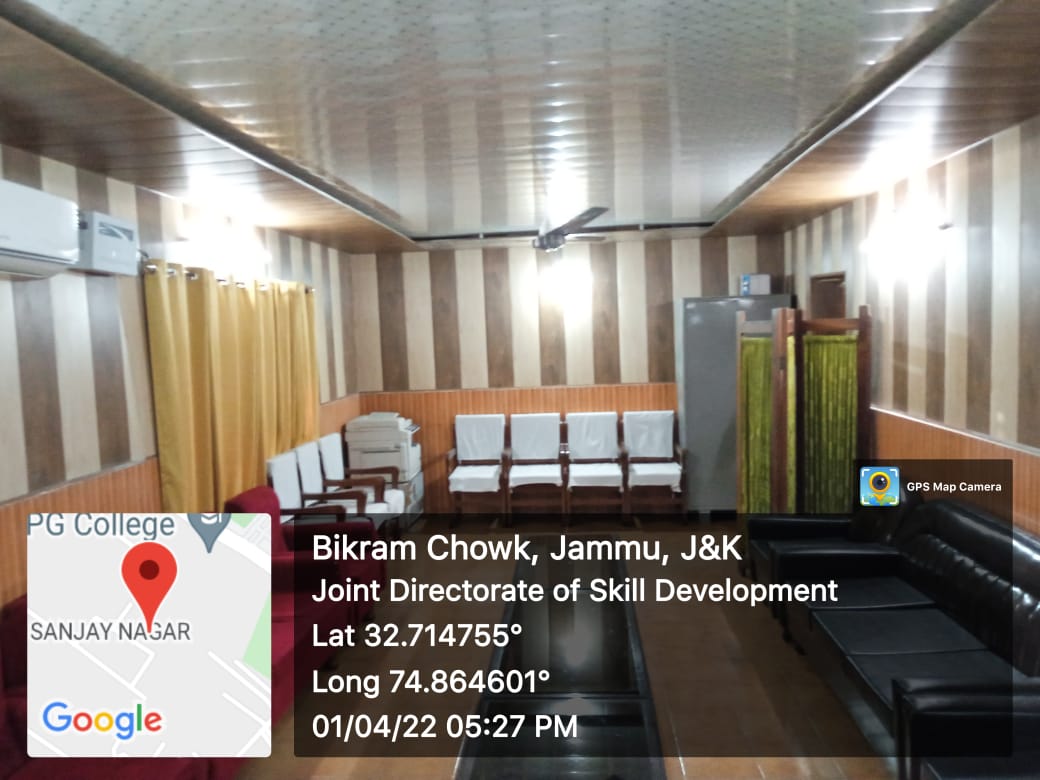 Sr. No.26 Name of the Work with locationRepair/Renovation of Office of Joint Director, Skill Development JammuDepartment//OrganisationSkill Development Department (Directorate of Skill Development)Executing AgencyPWD(R&B)Block/DistrictJammuAA Cost (Rs. In lakh)4.63Total cost of completion/ Expdt incurred ending 3/20222.28Date of start (Month/year)Oct-21Date of completion (Month/year)Jan-22No. of beneficiary30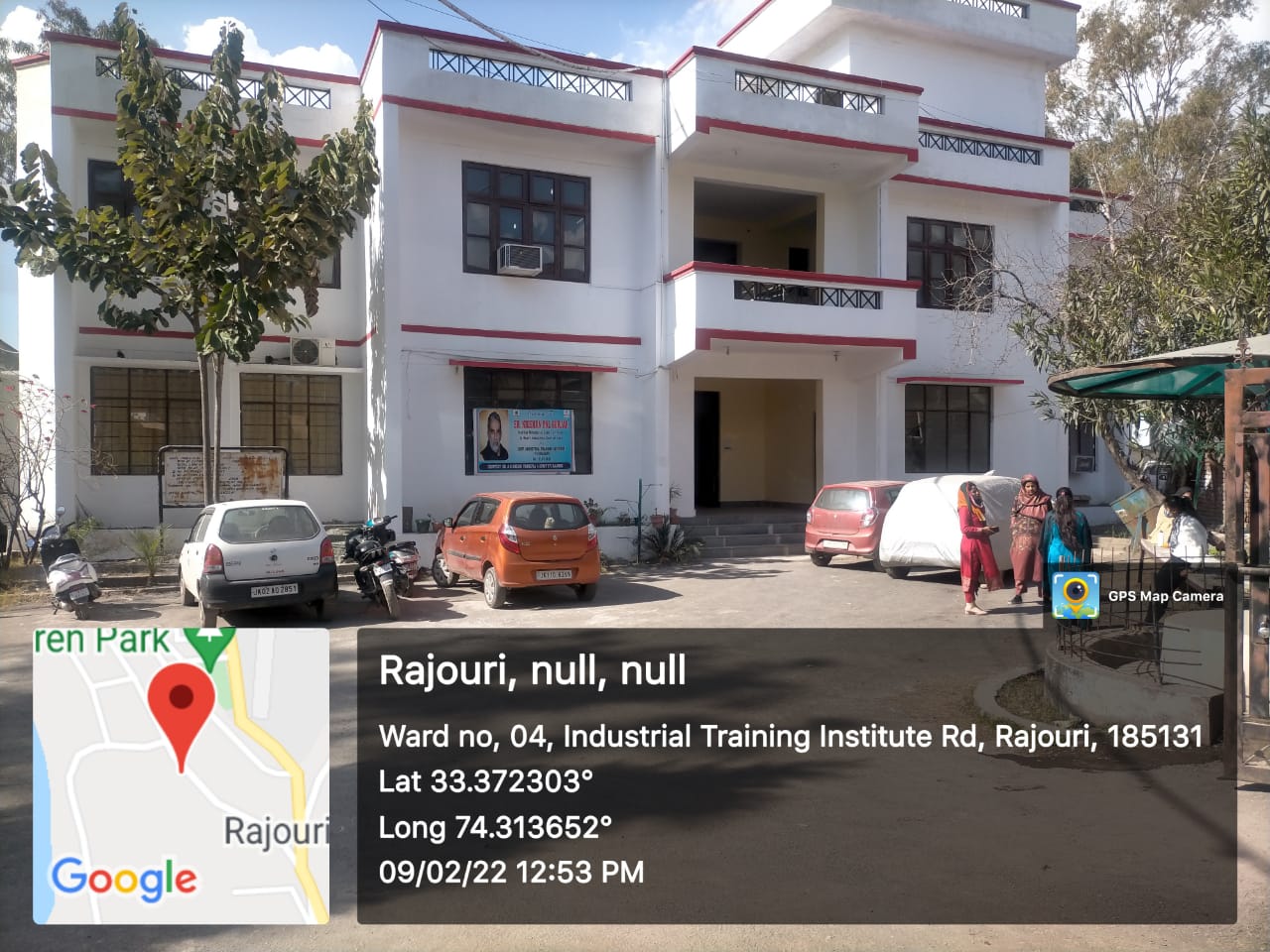 Sr. No.27 Name of the Work with locationPainting / Colour washing of Women Wing block at ITI RajouriDepartment//OrganisationSkill Development Department (Directorate of Skill Development)Executing AgencyPWD(R&B)Block/DistrictRajouriAA Cost (Rs. In lakh)4.27Total cost of completion/ Expdt incurred ending 3/20222.14Date of start (Month/year)Aug-21Date of completion (Month/year)Mar-22No. of beneficiary550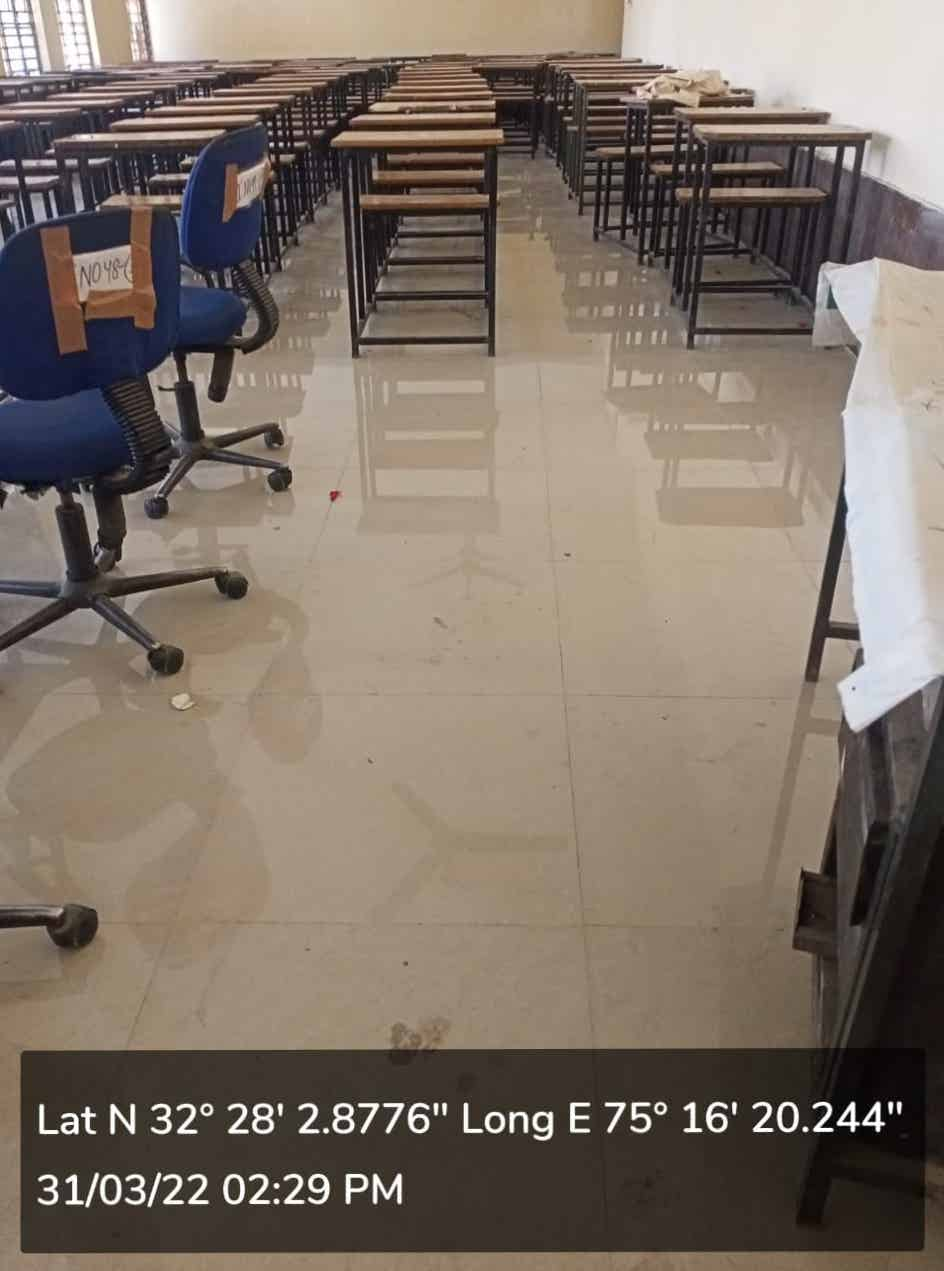 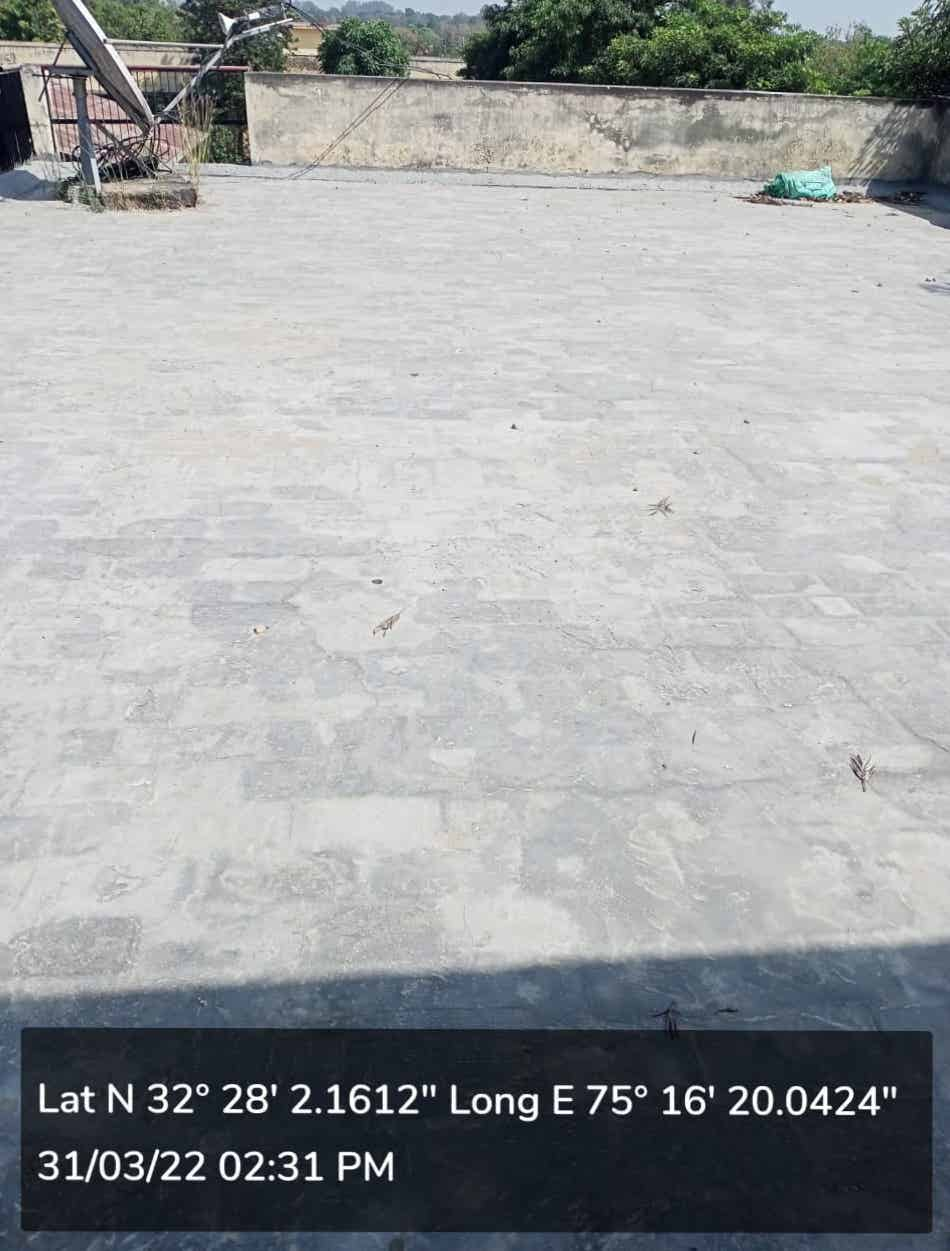 Sr. No.28 Name of the Work with locationRepair/Renovation of main building, Women Building & Hostel Building at ITI HiranagarDepartment//OrganisationSkill Development Department (Directorate of Skill Development)Executing AgencyPWD(R&B)Block/DistrictKathuaAA Cost (Rs. In lakh)18.12Total cost of completion/ Expdt incurred ending 3/20229.88Date of start (Month/year)Jul-21Date of completion (Month/year)Mar-22No. of beneficiary500